КЗО «Дніпропетровський навчально-реабілітаційний центр №1»ДОР»ВІДКРИТИЙ УРОКЗ ТРУДОВОГО НАВЧАННЯВ 3-Б КЛАСІНА ТЕМУ: «ЛІПЛЕННЯ З ПЛАСТИЛІНУ ФРУКТІВ. «РУМ’ЯНЕ ЯБЛУЧКО»Вчитель початкових класів: Яковлєва Вікторія Олексіївнам. Дніпро2021 р.Тема. Ліплення з пластиліну фруктів «Рум’яне яблучко».Мета: навчити дітей ліпити круглі предмети, передавати характерні особливості натури;  формувати поняття про художні форми; розвивати увагу, мислення, дрібну моторику рук; виховувати естетичні смаки.Обладнання: муляжі та малюнки яблук, пластилін, підкладні дощечки, стеки, блюдця з водою, невеличкі ганчірки.ХІД УРОКУІ. Організація класуІІ. Актуалізація опорних знань• Які пластичні матеріали вам відомі?• Які властивості вони мають?• Для виготовлення яких виробів використовують глину?• Як слід працювати з пластиліном?ІІІ. Повідомлення теми і мети уроку— Сьогодні ми будемо ліпити фрукт, намагаючись якнайточніше передати форму зразка. Цей фрукт має круглу форму. На колір буває зелений, жовтий, червоний. На смак кисле, солодке. Що це? Так, це яблуко.IV. Мотивація навчальної діяльностіБесіда.     Яблуневі сади на землі чи не найпоширеніші. Сьогодні культивується понад десять тисяч сортів цієї рослини. Їх вивели з різних диких сортів. Цвіте яблуня у березні-квітні, а вже на початку липня на ній з’являються яскраві і червоні плоди.     Про те, що яблука корисні, знає кожен. Існує такий вислів: «Щодня по яблуку – і лікар не потрібен». Адже в яблуках дуже багато речовин, необхідних людині. Їх їдять свіжими, сушеними, моченими та замороженими. Із них готують соки, компоти, варення, повидло, мармелад, желе. 2. Демонстрування муляжу та картинки яблука.3. Пояснення прийомів ліплення.— Яблуко може мати форму кулі з невеликим заглибленням біля плодоніжки.4. Послідовність виготовлення.1) Вибір натури.2) Відділення шматка потрібного розміру.3) Скочування кулі.4) Наступна обробка кулі для надання їй бажаної форми.V. Практична робота1. Послідовність виготовлення виробів.2. Показ і порівняння заготовок.3. Виправляння недоліків у роботі.4. Правила користування стеками.5. Розгладження поверхні змоченою у воді ганчіркою.6. Доповнення окремими деталями.VІ. Підбиття підсумків— Повторіть окремі етапи роботи у потрібній послідовності. (Звернути увагу, що в такій саме послідовності працюють скульптори.)Оцінюючи роботу, слід звернути увагу на:• акуратність;• точність;• ошатність.VІI. Хвилинка поезіїЩО НАЙКРАЩЕ?Не вгадать тобі нізащо,Котра з іграшок найкраща!— Знаю!Трактор заводний!— Зовсім ні.— Ну, тоді це пароплав!— Не вгадав.— Зрозуміло: це літак!— Знов не так.— Електрична залізниця!— Помилився.Добре, відповідь я дам:Та, яку зробив ти сам!(А. Костецький)Додатки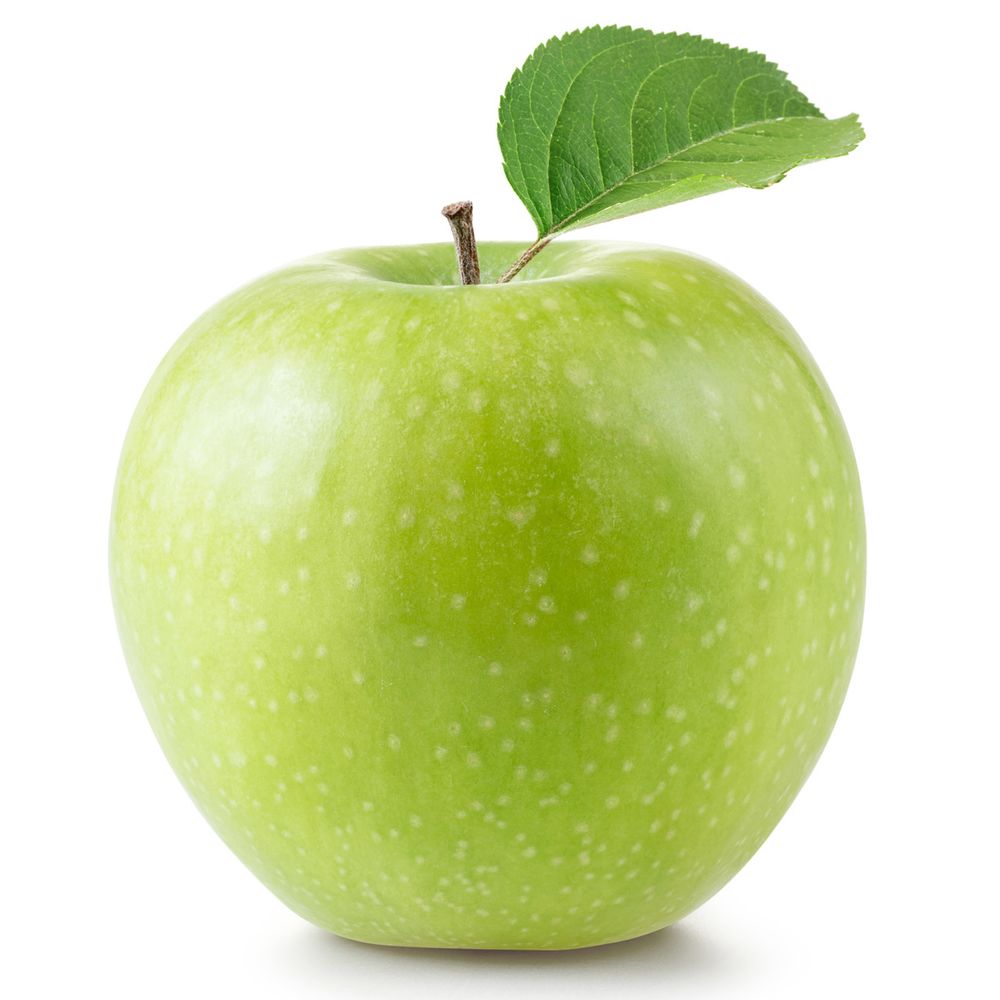 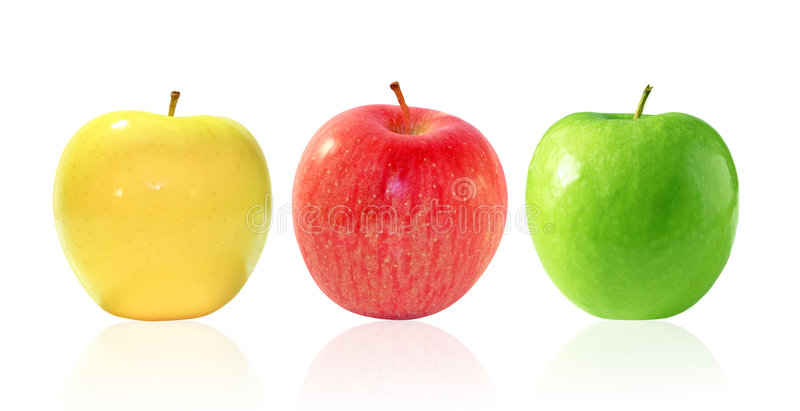 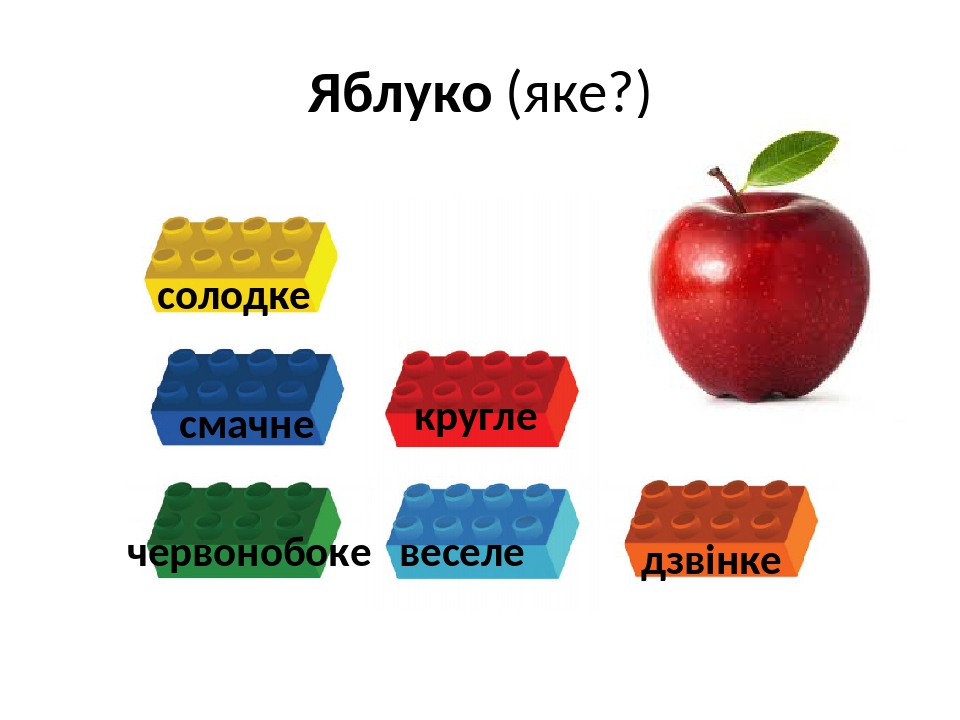 